Синикова Екатерина Николаевна – учитель изобразительного искусства первой квалификационной категории, Русинова Татьяна Михайловна – учитель начальных классов первой квалификационной категории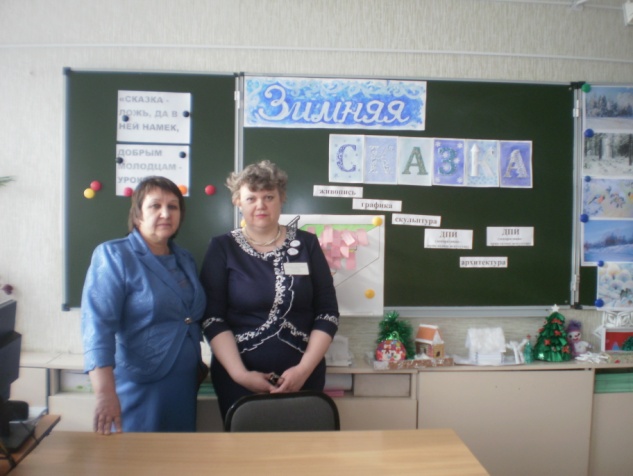 КГУ «Средняя школа №5» г.Петропавловск, Северо-Казахстанская областьКонспект бинарного урока литературного чтения и ИЗОв рамках  городского семинара«Личностное развитие школьника на всех ступенях обучения в условиях модернизации казахстанского образования»                    Тема. Развитие речи. Сочинение. Зимняя сказка.Цель: развитие личности ребенка при составлении текста сказки, опираясь на художественные тексты, виды изо искусства, музыки, личные наблюдения.Задачи:Продолжать знакомить детей с построением литературного произведения – экспозицией, завязкой, развитием действий, кульминацией, развязкой. Закреплять знания детей о сказке, как о жанре, уметь различать виды и жанры изо искусства, знать другие искусства.Развивать речь, логическое мышление, навыки выразительного чтения и оформления работ, внимание к образным средствам языка и изобразительного искусства, воображение, творчество.Воспитание чувства прекрасного.Оборудование: отрывки из литературных произведений о зиме, репродукции картин художников, аудио записи музыкальных произведений, бумажные снежинки для сюрпризного момента, выставка детских работ с уроков ИЗО, фломастеры, клей, цветные карандаши, ножницы, цветная бумага.Организационный момент. Учитель литературыЗвучит песенка «Зимняя сказка» (2 куплет)- Говорят, если день начать с улыбки, то он пройдет хорошо. Улыбнемся друг другу и пожелаем хорошего рабочего настроения.Чтобы узнать тему нашего урока, вам необходимо выполнить работу в группе. Ответ на ваш вопрос будет буквой в слове темы нашего урока.Повтори правила работы в паре,  в группе (карточка).  Выполни задание в паре.Пары 1 группы. Прочитай отрывок из произведения, узнай персонаж, назови произведение, автора. Карточка 1.И горы встают перед ним на пути,И он по горам начинает ползти,А горы все выше, а горы все круче,А горы уходят под самые тучи!« О, если я не дойду,Если в пути пропаду,Что станется с ними, с больными,С моими зверями лесными.                 (Айболит. Чуковский.)Пары 2 группа. Прочитай отрывок из произведения, узнай персонаж, назови произведение, автора. Пошли старики в огород и давай снежную дочку лепить. Вылепили дочку, вставили вместо глаз две голубеньких бусины, сделали на щёчках две ямочки, из алой ленточки - роток. Куда как хороша снежная дочка! Смотрят на неё дед с бабой - не насмотрятся, любуются - не налюбуются. ( Снегурочка.   Русская народная сказка)Пары 3 группы. В каком произведении и какой персонаж поет эту песенку Назови автора. Я  по коробу скребен, по сусеку метен, я от дедушки ушел, я от бабушки ушел, я от зайца ушел, я от волка ушел и от тебя, медведь, легко уйду!(Колобок.Русская народная сказка.) Пары 4 группы. Прочитай отрывок из произведения, узнай персонаж, назови произведение, автора. Волшебница выдолбила тыкву до самой корки, потом прикоснулась к ней волшебной палочкой, и тыква мигом превратилась в золочёную карету. Потом волшебница заглянула в мышеловку и увидела, что там сидят шесть живых мышей. Она велела приоткрыть дверцу мышеловки. Каждую мышь, которая выскакивала оттуда, она трогала волшебной палочкой, и мышка сейчас же превращалась в красивого коня .И вот вместо шести мышей появилась превосходная упряжка из шести лошадей мышиной масти в яблоко.Найди пары с таким же заданием и организуйте группу. Проверьте друг друга и выберите правильный ответ. Узнай тему урока. Первая буква имени персонажа является частью слова темы урока.Открываем слово СКАЗКАУчитель ИЗО- А как вы думаете, какая это будет сказка? Зимняя. - Давайте посмотрим, в нашем слове все буквы выполнены по-разному.  Какие материалы использованы для их изображения? Карандаши, краски, бумага, пластилин, соленое тесто, паетки и др.- А какие виды искусства здесь представлены? Живопись, графика, скульптура, архитектура, ДПИ.- А есть ли эти виды искусства в ваших работах?  - Встаньте, кто работал в живописи…, в графике…, в скульптуре…, в архитектуре…,в ДПИ….. Дети по очереди встают.- Картины каких художников помогли вам создать свои работы? Репродукции картин этих художников вы видели на прошлых уроках. Они помогли нам создать свои образы о ЗИМЕ. Васнецов, Юоон, Муха, Пластов Суриков и др….- Вам понравились выполнять такие работы? Сегодня вы сможете применить на уроке все навыки по оформлению работ в ИЗО искусстве.Учитель литературыНазови сказочных героев зимних сказок на отгаданную букву: А, С, К, З.И сегодня на уроке каждый сам попробует придумать свою сказку.-Вспомним,  что такое сказка? -Какие бывают сказки? -Чем отличается сказка от других литературных произведений? - Назови композицию (структуру) сказки. Изучая тему круговорот воды в природе по познанию мира, мы коллективно составили сказку «Путешествие капельки». В классе есть дети, которые написали сценарий и поставили спектакль. Посмотрим?Вы знаете, сказку мы составили во вторник, у детей было мало времени на подготовку, будем доброжелательными зрителями.СКАЗКА-СПЕКТАКЛЬ(Где-то далеко-далеко в море  плескаются, резвятся Капельки, играют в волнах моря)- Ой как холодно.- Я замерзла.- Поднимимся на поверхность, ближе к солнышку и погреемся.(Выходит Солнце и направляет свои лучи к Капелькам. Капельки тянуться к Солнцу, превращаются в пар. Солнце поднимает их в несет вверх в облака)(Появляется Мороз)-Кто Вы?-Я –Волшебник-Мороз. Я Мороз-Красный нос. Наряжаю все в ярко-белый цвет. А хотите я превращу вас в настоящих красавиц.Капельки:-Как интересно.-Как загадочно.-Мы согласны.Мороз:-Эх, вы, легкие паринки, превратитесь вы в снежинки, украшайте лес зимы, ныряжайте землю вы. (Капельки становятся снежинками. Кружаться, порхают, танцуют.)Ветер:-Летите на землю. Там вас все увидят. Будут радоваться вам. Играть с вами. Любоваться вами.(Снежинки опустились на землю)Автор:А на следующее утро ярко засветило зимнее морозное солнце. Пришли люди. Увидели порхающие в воздухе снежинки, стали рассматривать их, говорить им красивые слова.Снежинки старались понравиться.У вас на партах в группах лежит текст составленной нами сказки. У каждой группы задание: Найди в сказке экспозицию
Найди в сказке завязкуНайдите развитее действийНайдите кульминацию                                                    Сказка.                                               Путешествие Капельки в природе.                                                                                                                 Эта  звёздочка резная  на пальто и  на платке! 
                                  Вся сквозная вырезная, а возьмёшь вода в руке!         Я жила в  море маленькой капелькой. 
Нам маленьким капелькам становилось всё холоднее, но всё равно нам было весело в море и, чтобы не замёрзнуть, мы играли в волнах, плескались.       Но вот однажды солнышко протянуло к нам свои лучики. Оно, наверное, хотело нас погреть. Солнышко подхватило меня и понесло вверх. Я оказалась в облаках, которые плыли по лазурному небу.        Вдруг я увидела, что к нам кто-то приближается. 
Я спросила: - «Кто Вы?»
И в ответ услышала: - «Я – Волшебник – Мороз. Я украшаю природу, наряжаю деревья, поля и леса в белый праздничный наряд  Хотите, я и вас превращу в настоящих красавиц? Вами будут все любоваться!»
Это было так интересно и загадочно. И мы – капельки согласились.        Тряхнул Мороз своей бородой, взмахнул своими руками, произнёс какие-то волшебные слова. И мы увидели, что превратились в белые лёгкие пушистые снежинки. Нам было так интересно, весело! Мы кружились, летали, порхали, танцевали. На нас дул ветер, отчего нам становилось ещё веселее. 
А Мороз нам шептал:- Летите на землю! Там вас все увидят, и будут радоваться вам, играть с вами и любоваться.          И мы прилетели к вам на землю и очень рады этому. 
Мы увидели, как радовались взрослые и дети, увидев в воздухе порхающие, кружащиеся снежинки.                                                                                                       А на следующее утро ярко засветило зимнее морозное солнышко. Мы видели, как пришли ребята на экскурсию, ловили  снежинки и рассматривали нас. Ребята говорили много красивых слов о снежинках.                                                                                 А мы очень старались понравиться. А какую часть мы не назвали? – (развязка)Найдите и прочитайте развязку. (Чтение.)Мы с вами назвали структурные компоненты любого литературного произведения. Чем отличается структура сказки? – Есть зачин, концовка. Какой зачин мы придумали к нашей сказке? А какую концовку вы придумали? Какие ещё в сказке бывают зачины? А концовки? Что использует писатель, для того чтобы читатель мог образно представить все, что происходит в сказке?У вас на столе лежит оценочный лист, он же является памяткой для составления своей сказки.Теперь каждый сам попробует придумать сказку на зимнюю тему. И не просто придумать, а построить её по всем правилам построения литературного произведения , т.е. сконструировать.А что значит сконструировать? – (из разных частей собрать целое.)НАПИСАНИЕ СКАЗКИ. 7 минутПо оценочному листу выберите лучшую работу в вашей группе. 5 минуты.Учитель ИЗО- А теперь эту выбранную работу оформите, используя свои умения и материалы, которые есть у вас на парте. 3 минуты.Учитель литературы
 - А теперь подумайте, как вы эту работу представите. Какая группа готова?Одна группа представляет свою сказку, а все остальные слушают и оценивают. СЛУШАНИЕ И ОЦЕНИВАНИЕ,Какая группа готова оценить работу ребят?У вас на столах лежат снежинки, каждая группа может подарить только одну снежинку, и объяснить за что.Дети вручают снежинки.- У нас есть большие снежинки, ею вы можете выразить свою зрительскую симпатию.  Работа  какой группы и сказка  какой группы вам понравилась больше всего, той группе подари снежинку зрительских симпатий.Поднимите снежинки и мы увидим какая группа сегодня на уроке работала лучше всех.- Вы оценивали работу ребят, а теперь оцени свою работу. Отметь, что ты знаешь и что умеешь.Сделай вывод: у вас на партах есть стикер. Напиши на нем своё имя и размести его на лестнице успеха.….Сказка делает нашу жизнь очень красивой, чистой, волшебной, помогает верить в лучшее, мечтать, совершать добрые поступки. Ведь сказка-ложь, да в ней намек – добрым молодцам урок! Учитель ИЗОСказка помогает увидеть прекрасное в самом обычном и совершать в своей жизни и в жизни родных – чудеса. Пусть в вашей жизни будет побольше сказочных дней. Спасибо всем за урок. Нам было работать с вами приятно. А вам?ПРИЛОЖЕНИЕ 
Карточка №1Прочитай отрывок из произведения, узнай персонаж, назови произведение, автора.                                                                                                                       И горы встают перед ним на пути,И он по горам начинает ползти,А горы все выше, а горы все круче,А горы уходят под самые тучи!« О, если я не дойду,Если в пути пропаду,Что станется с ними, с больными,С моими зверями лесными.  Карточка №2Прочитай отрывок из произведения, узнай персонаж, назови произведение, автора.                                                                                                                Пошли старики в огород и давай снежную дочку лепить. Вылепили дочку, вставили вместо глаз две голубеньких бусины, сделали на щёчках две ямочки, из алой ленточки - роток. Куда как хороша снежная дочка! Смотрят на неё дед с бабой - не насмотрятся, любуются - не налюбуются. Карточка №3В каком произведении и какой персонаж поет эту песенку Назови автора. Я  по коробу скребен, по сусеку метен, я от дедушки ушел, я от бабушки ушел, я от зайца ушел, я от волка ушел и от тебя, медведь, легко уйду!Карточка №4Прочитай отрывок из произведения, узнай персонаж, назови произведение, автора. Волшебница выдолбила тыкву до самой корки, потом прикоснулась к ней волшебной палочкой, и тыква мигом превратилась в золочёную карету. Потом волшебница заглянула в мышеловку и увидела, что там сидят шесть живых мышей. Она велела приоткрыть дверцу мышеловки. Каждую мышь, которая выскакивала оттуда, она трогала волшебной палочкой, и мышка сейчас же превращалась в красивого коня .И вот вместо шести мышей появилась превосходная упряжка из шести лошадей мышиной масти в яблоко.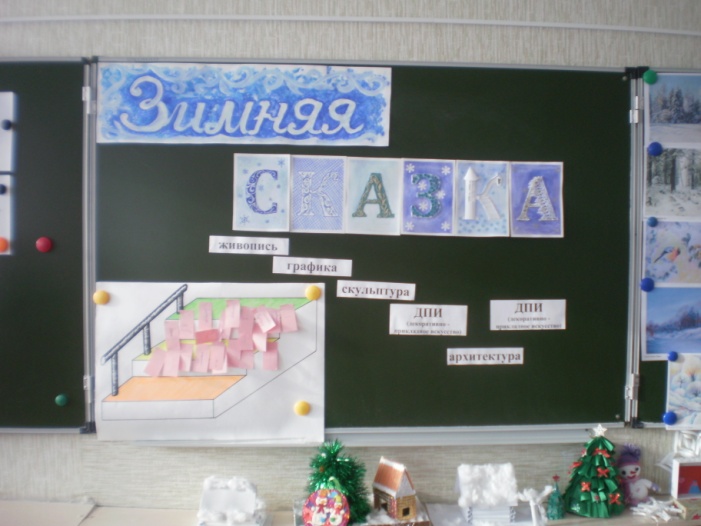 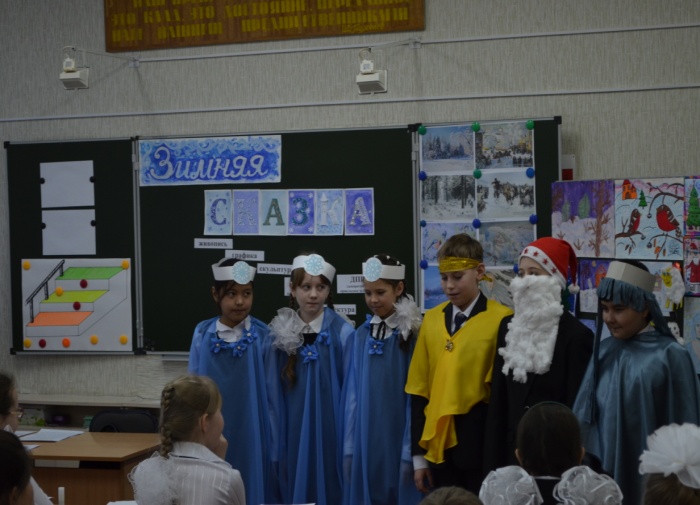 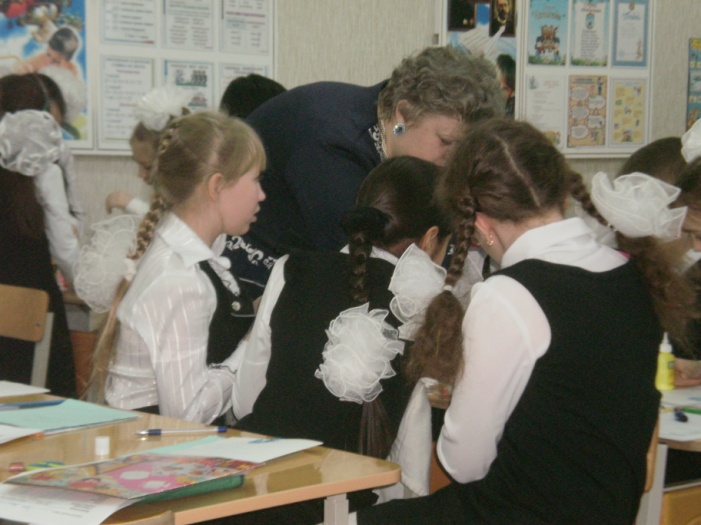 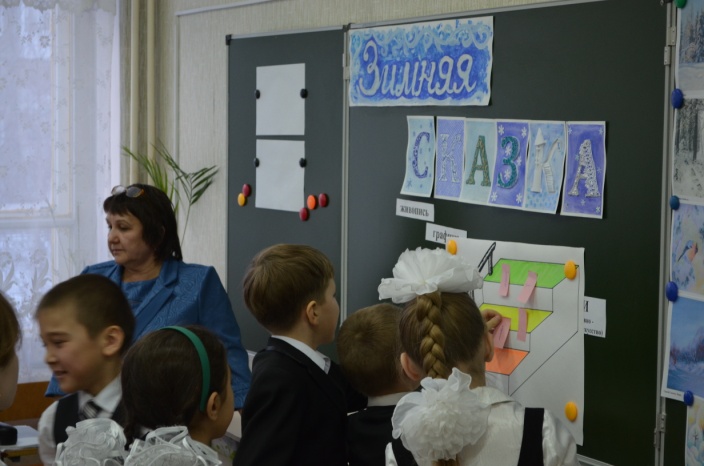 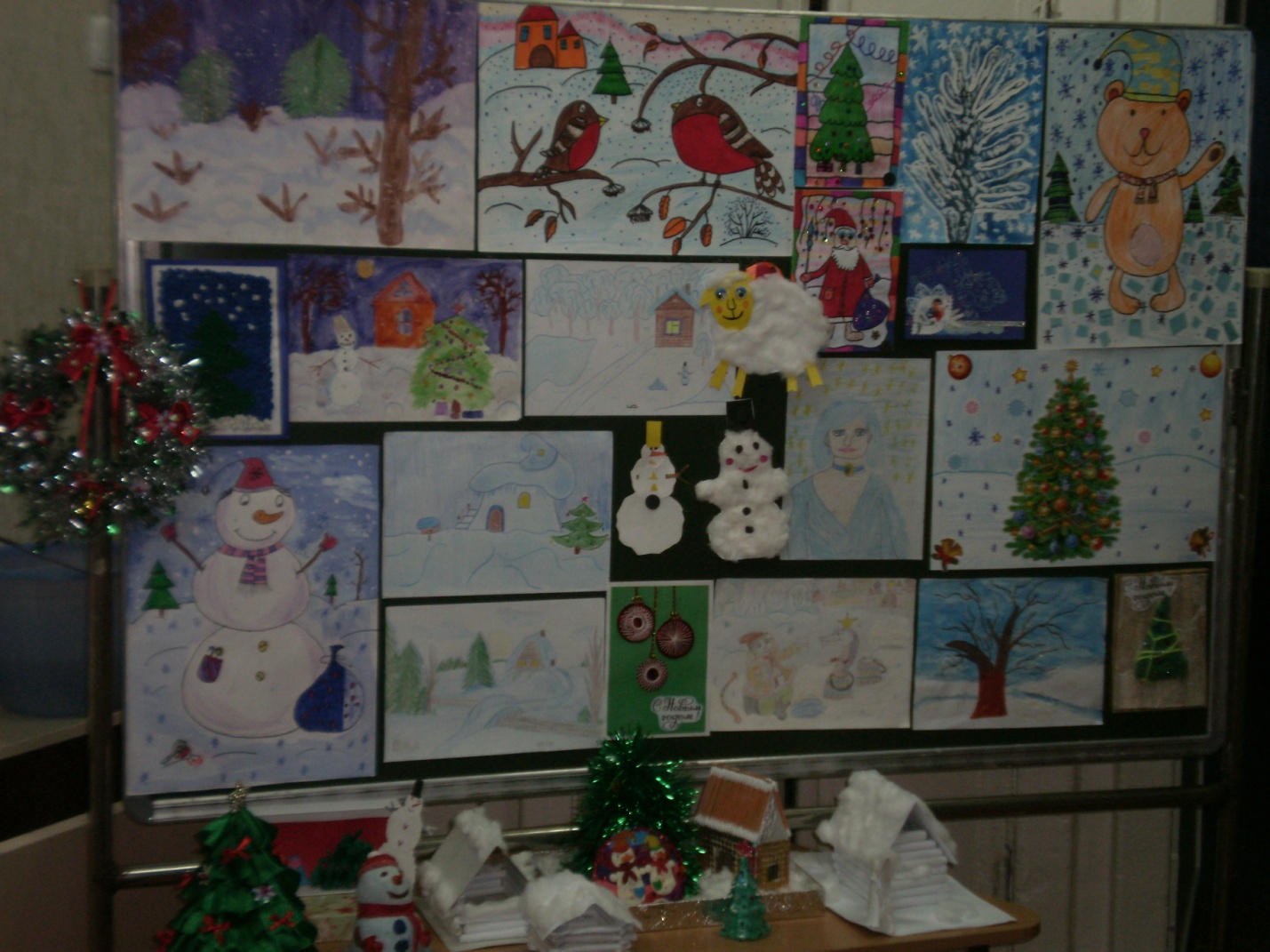 